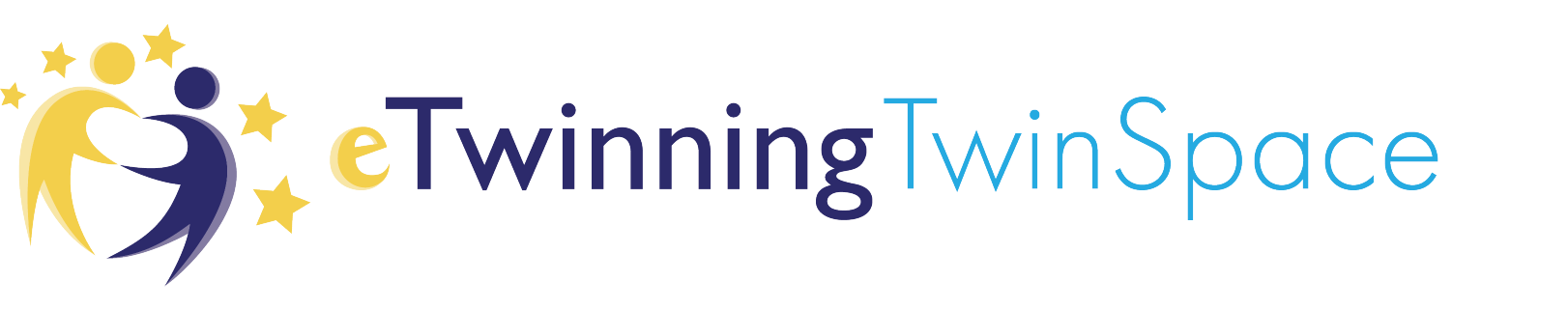 e-TWİNNİNG PROJECT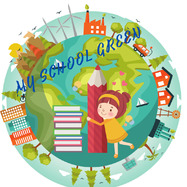 A school is an educational institution where education is given and these activities are carried out. It provides a learning space and learning environment for the teaching of students under the guidance of teachers. Educational activities, which are a long process for a person to rise to a certain level, require spending a lot of time at school. The effectiveness of this process is proportional to how actively the person participates. We know that people are productive as long as they feel good. In order to achieve success in any of their branches, they need an environment where they feel good. An environment with improved physical conditions and a primarily eye-pleasing environment will be attractive to our students. In this way, our students who enjoy spending time at school develop themselves in accordance with their own skills in the fields of science, art or sports. Beginning from the school garden, where our students take an active role, with ideas such as beautifying the inside of the school, being one step more breath to the school garden, raising the awareness of nature and the environment and adding beauties to the area where they live and spend a long time. We aim to create an attractive living space.